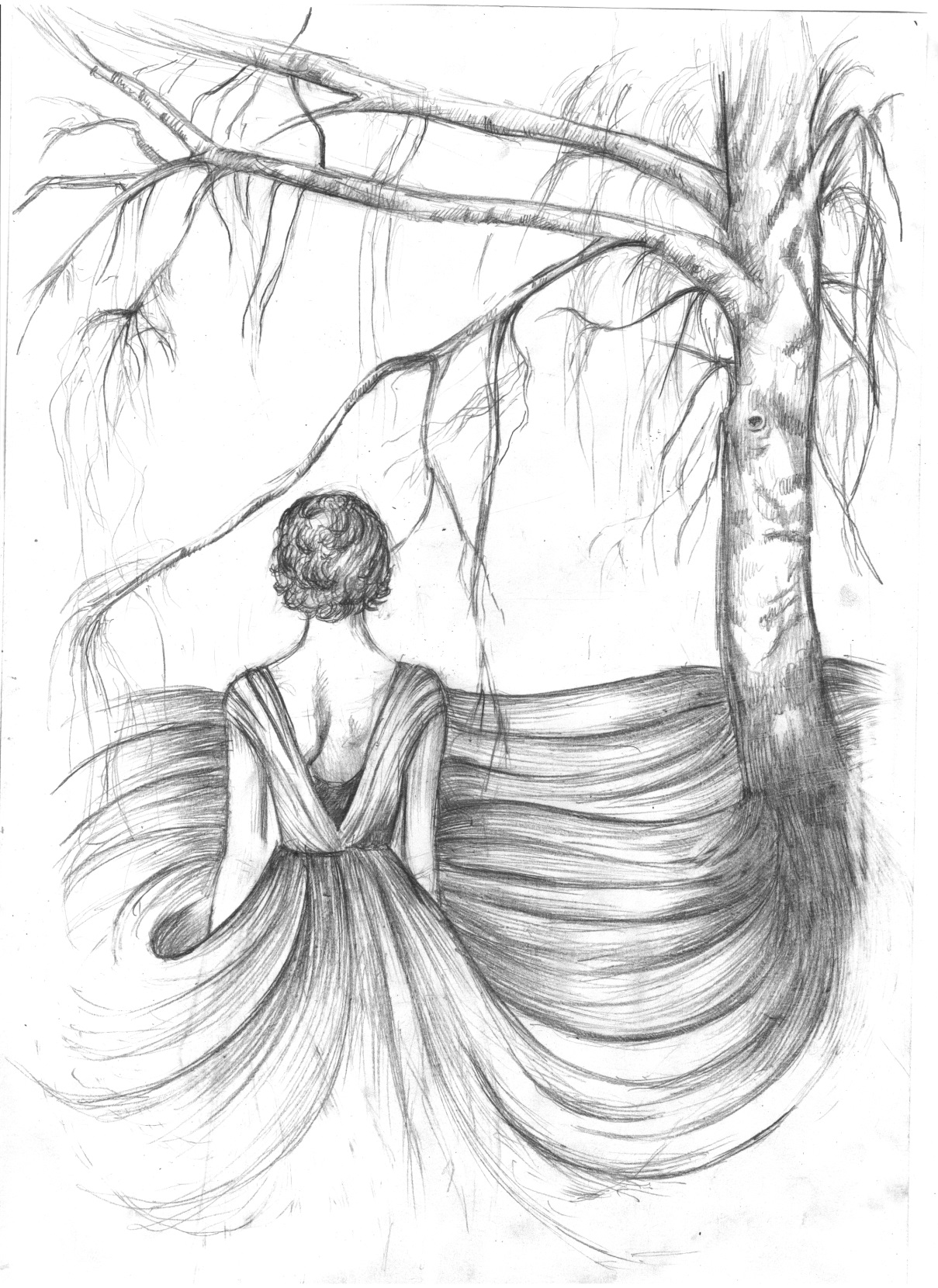 Людмила Николаева	Жар-птица!Муниципальное общеобразовательное бюджетноеучреждение «Средняя школа №2»Людмила НиколаеваЖар-птица!Гаврилов-Ям2017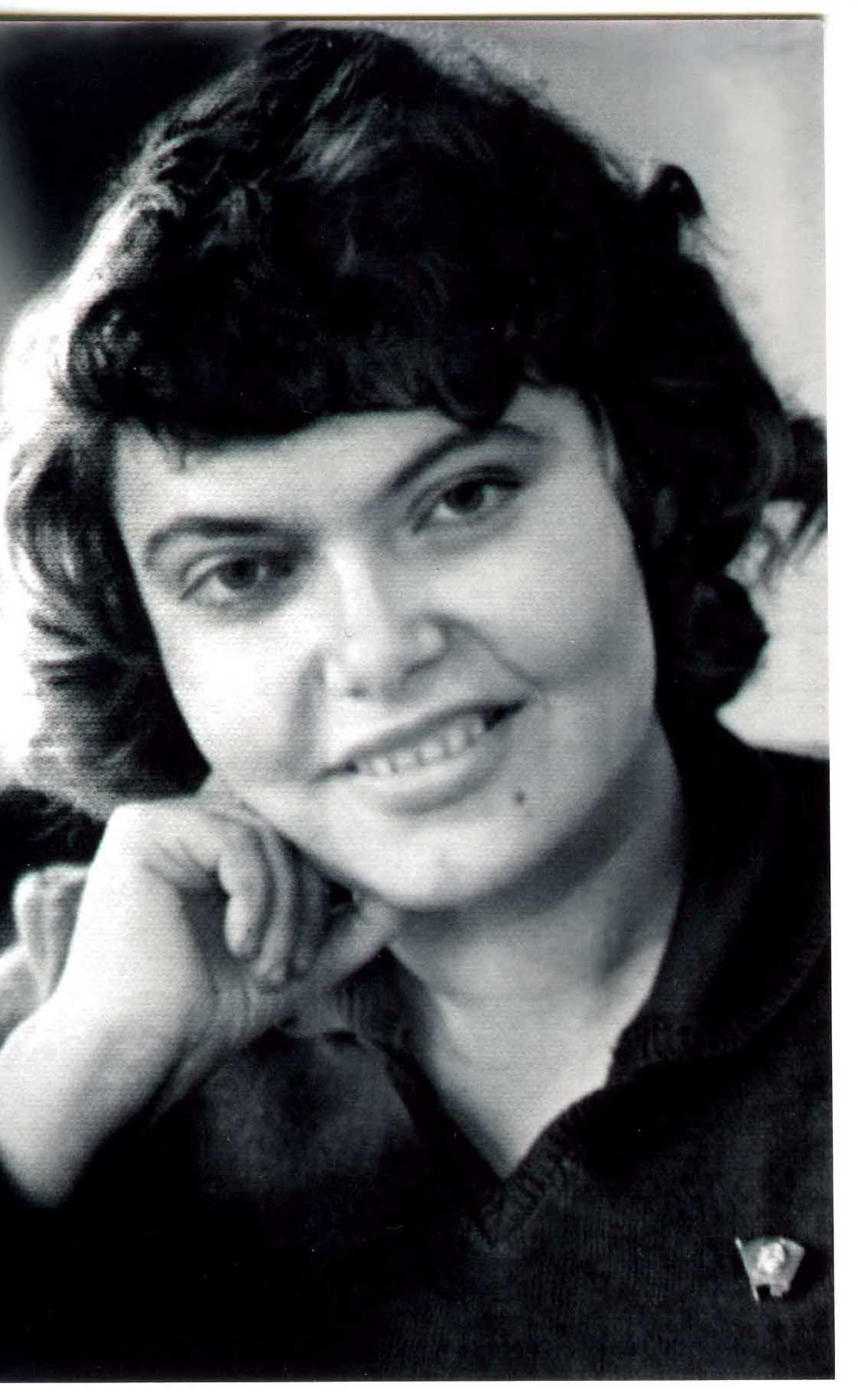 Л.А.НиколаеваФото Г.М.Акимова, 1968 г.	Слово о поэтеС фотопортрета, сделанного в 1968 году известным гаврилов-ямским фотографом  Г. М. Акимовым,  на  нас смотрят  добрые, «с огоньком» глаза очень красивой женщины. Это Людмила Николаева…Жар-птица… Поэт, участник 20 коллективных сборников, автор нескольких поэтических книг. Л.А. Николаева родилась 3 декабря 1941 года в Некоузском районе Ярославской области. В 6-летнем возрасте у нее были парализованы верхние и нижние конечности – результат перенесенного полиомиелита – вследствие этого являлась человеком с ограниченными возможностями передвижения. Людмила Николаева, занимаясь самостоятельно, окончила среднюю школу, проявив настойчивость и силу своего духа. Возможности получить высшее образование не имела, посвятила себя любимому делу – поэзии: печаталась в областных газетах, принимала участие в поэтических конкурсах, где талант был по достоинству оценен. Первым большим достижением стала победа в областном конкурсе молодых поэтов в 1967 году, после которой было принято решение о выходе в свет книги стихов Л. Николаевой. Автор изданного в Верхне-Волжском издательстве поэтического сборника стала лауреатом Всесоюзного литературного конкурса «Лучшая первая книга молодого автора». В последние годы Людмила Николаева стала номинантом международной премии «Филантроп» 2004 г., победителем конкурса областной газеты «Ярославский инвалид» в номинации «Творчество» 2005 г., 2006 г., заняла 2 место в областном конкурсе творчества «Третий возраст о себе» 2006 г. С детства мир Людмилы Николаевой был сужен до размеров ее дома, но в это невозможно верить, читая поэтические, трогательно – искренние строки о любви, об окружающей нас природе, о наших земляках, о любимой России. Читая и слушая светлые жизнеутверждающие стихотворные строки Николаевой, невозможно представить того, что автор в течение трех десятков лет прикован к постели. В своих стихах она живет полноценной жизнью: ходит по лесам и лугам, влюбляется, размышляет о вечных истинах. Здесь нет ни стона, ни жалобы, ни намека на свою незавидную судьбу человека, оторванного от многих благ. Сквозь нежные проникновенные строки Людмилы Николаевой видна душа автора – тонкая, любящая, ранимая. Ее творчество основано на лучших образцах русской классической поэзии и обладает мощным энергетическим зарядом. Людмила Алексеевна являлась постоянным участником поэтического конкурса «Любимый город, будь прекрасен!», проводимого ежегодно в рамках празднования Дня города, и становилась номинантом или победителем творческого состязания. Творчество Л. Николаевой любимо земляками и оценено коллегами – поэтами и литературными критиками.Сегодня с поэзией Людмилы Николаевой знаком фактически каждый житель города, ведь строки ее стихотворения  "… районный городок, моя жар-птица…" стали своеобразной визитной карточкой Гаврилов-Яма, а сама Людмила Алексеевна  - поэтической Жар-птицей, символом оптимизма, любви и доброты для гаврилов-ямцев.Гаврилов-ЯмРайонный городок, моя Жар-птица,С гурьбою деревенек по краям.Повсюду вижу родственные лица.Как музыка звучит: Гаврилов-Ям...Мне бабушка частенько говорила,Принявшись за вечернее шитьё,Что жил да был ямщик лихой — Гаврила -И от него название твоё.И снились мне заснеженные дали,Звон бубенцов, тревожный храп коней.Мы вместе, городок мой, подрастали.Ты становился выше и стройней.Нарядный дом с резьбою кружевною,А рядом — светлых зданий этажи.Здесь старина перемешалась с новью,Как пылкий ум с поэзией души.Спешит народ по утреннему насту,Гудят, как пчёлы, ткацкие станки.Я то и дело повторяю: Здравствуй!День добрый, дорогие земляки!»Районный городок, моя Жар-птица,К тебе я возвращаюсь вновь и вновь.В моих стихах души твоей частица.Ты для меня как первая любовь.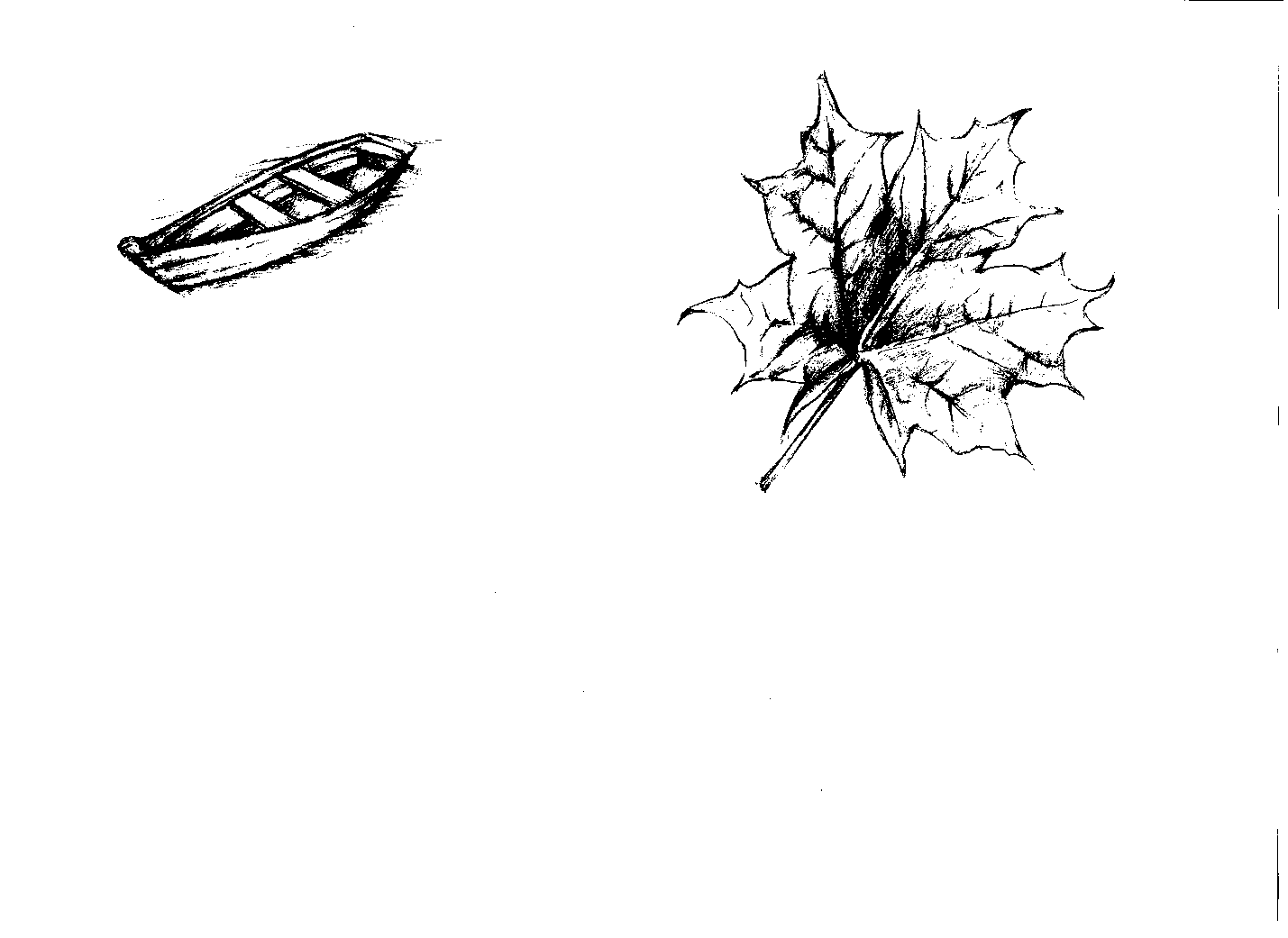 Мой город

Летний отпуск. Уезжают.
Кто на север, кто на юг.
Только мне спешить не надо,
Остаюсь в родном краю.

Город мой - само приволье,
Вдоль оврагов - лопухи.
По утрам на ясной зорьке 
Славно пишутся стихи.

Хором добрые ромашки 
"Любит! Любит!" - шепчут мне.
Неба синь бесследно тает
В золотой речной волне.

Встретишь мальчика с ведёрком:
"Как рыбалка?" "Ух, клюёт!"
День-деньской о чём-то звонко
Птичка-пеночка поёт.

Уверяю, нет уютней,
Зеленее городка.
Воздух здесь вкусней и чище,
Чем вода из родника.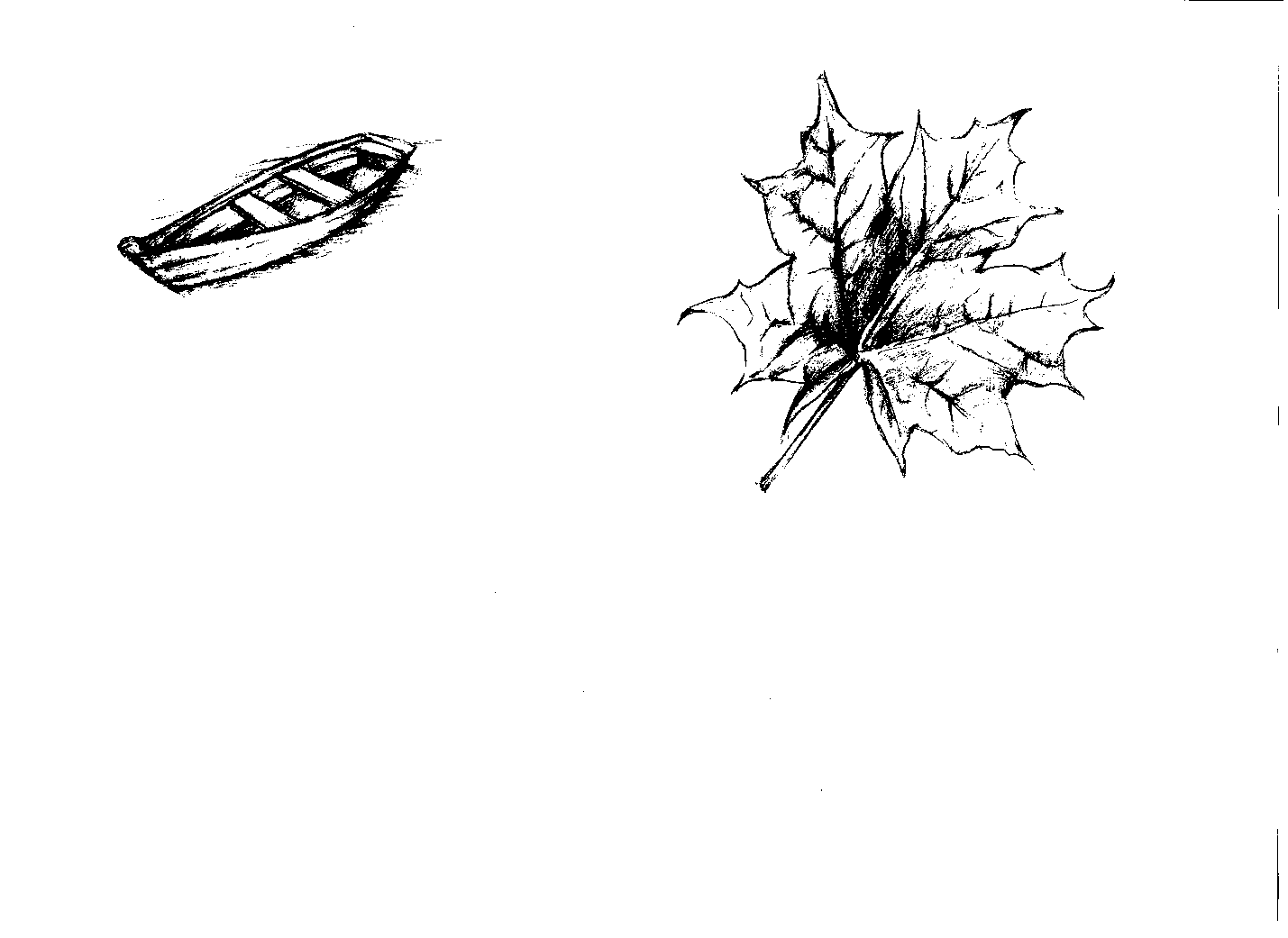 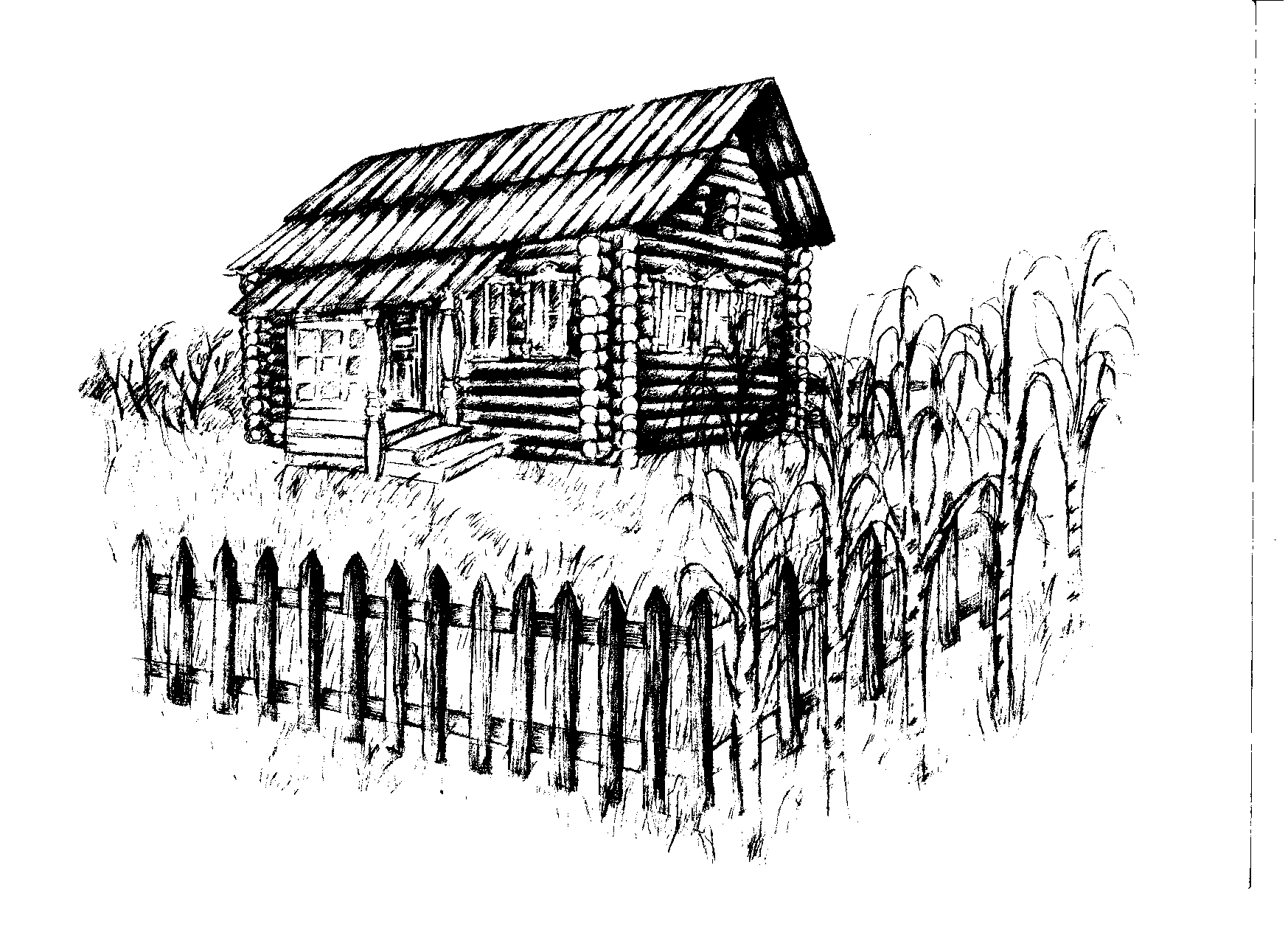 Отчий домЧасто снится отчий дом.Пять берёзок под окном.Пять скворечен. Боже мой,Как же я хочу домой!Там в тюльпановом раю,«Здравствуй!» - тихо говорю.Покраснев, как маков цвет,Слышу нежное: «Привет».Взявшись за руки, вдвоёмВдоль по улице идём.Пылкий взгляд, весёлый смех.Мы с тобой счастливей всех.Повернуть бы время вспять,Чтобы встретились  опятьДве судьбы и две мечты, Две надежды – я и ты…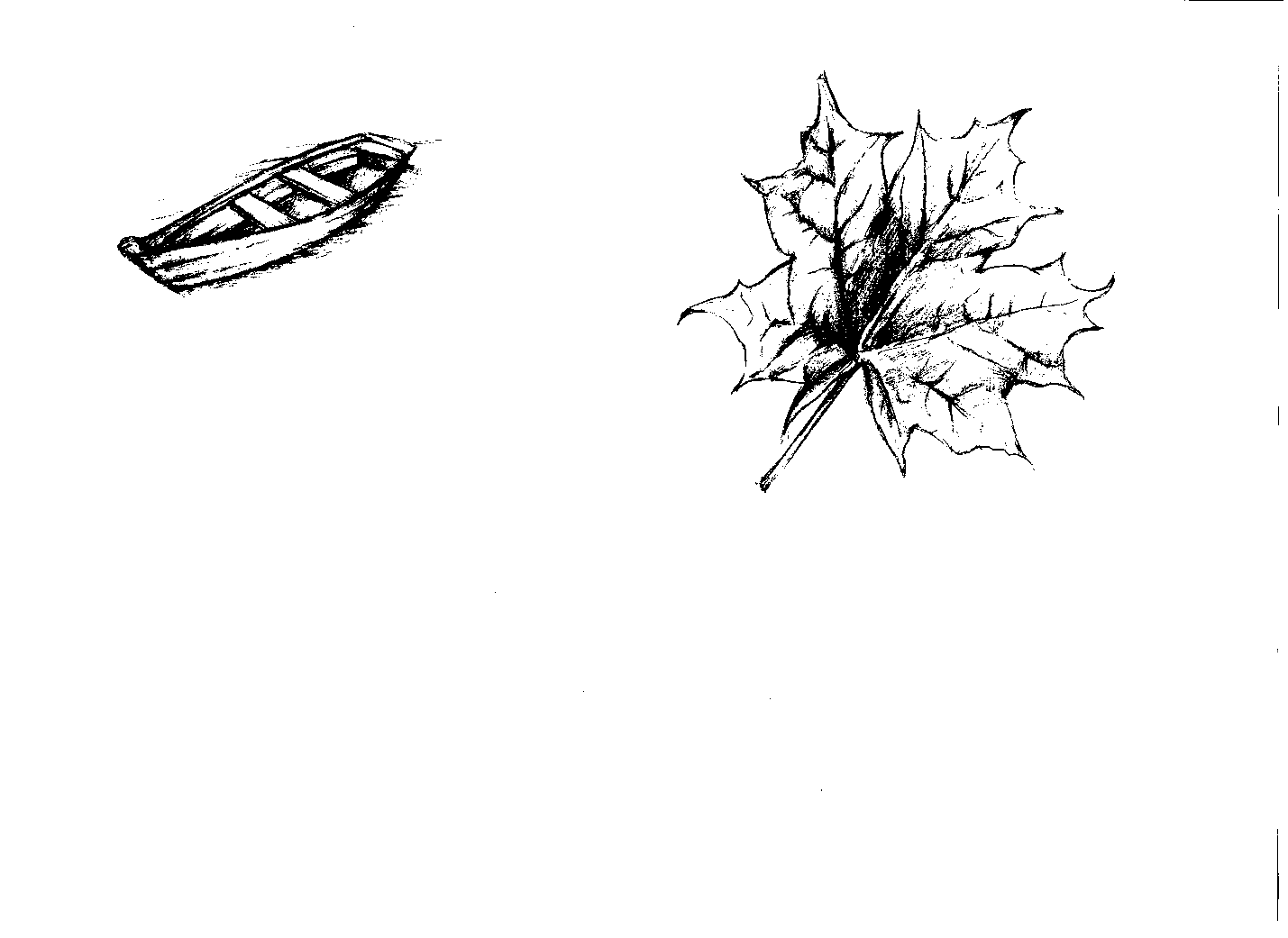 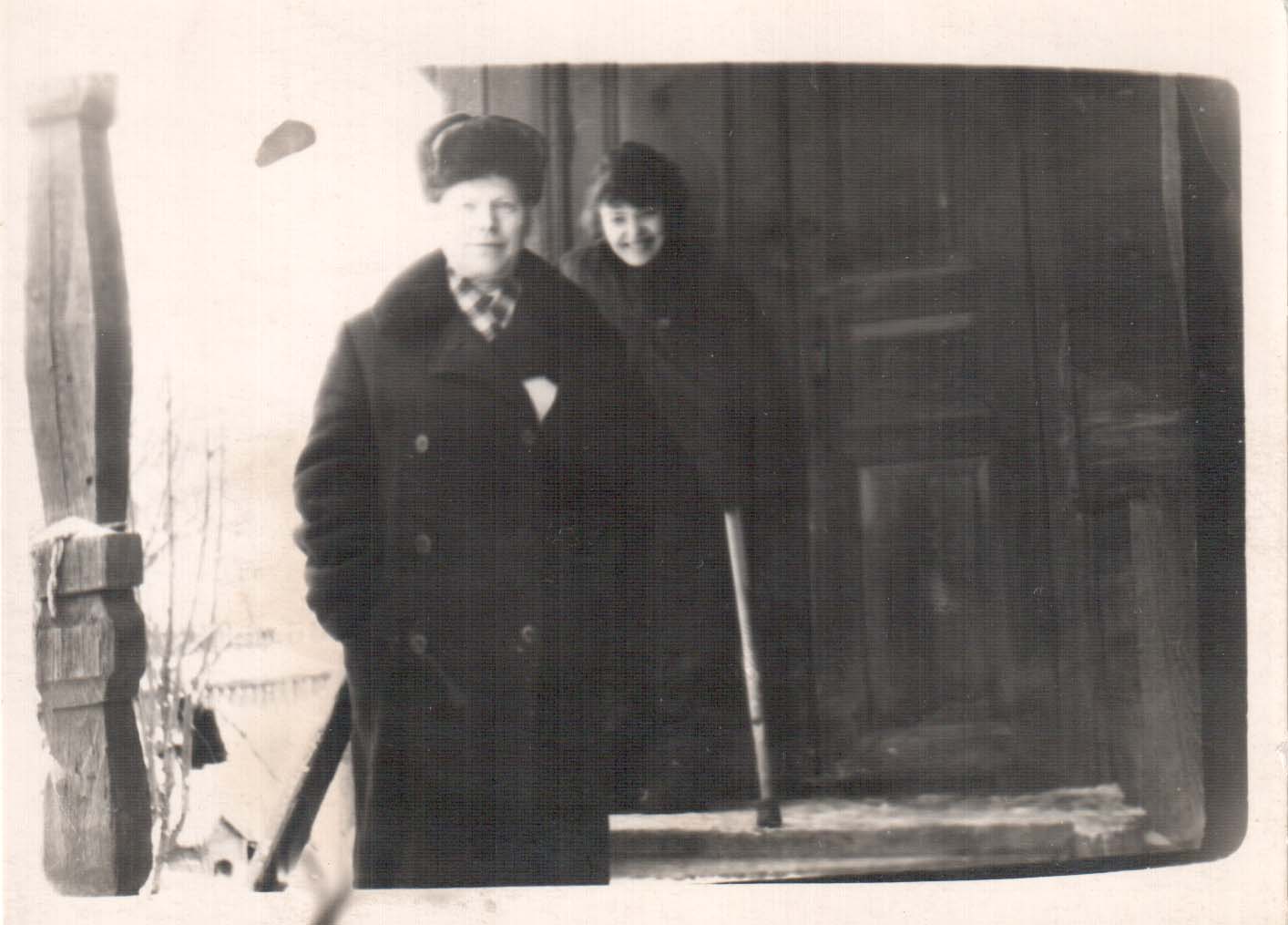 На фото Л.А.Николаева с отцомна крыльце родного дома на ул.Урицкого***Спустилась с резного крыльца,На тёплую землю ступаю.Весенняя песня скворцаЗвенит как напутствие маю.Мне ветер, что дует с горы,Не дал постоять оглядеться.Из рук моих вырвал шары -Последнюю ниточку детства.И воздух так ясен и свеж,Что кажется, вновь повторитсяПора моих юных надежд,Любовь, не сумевшая сбыться.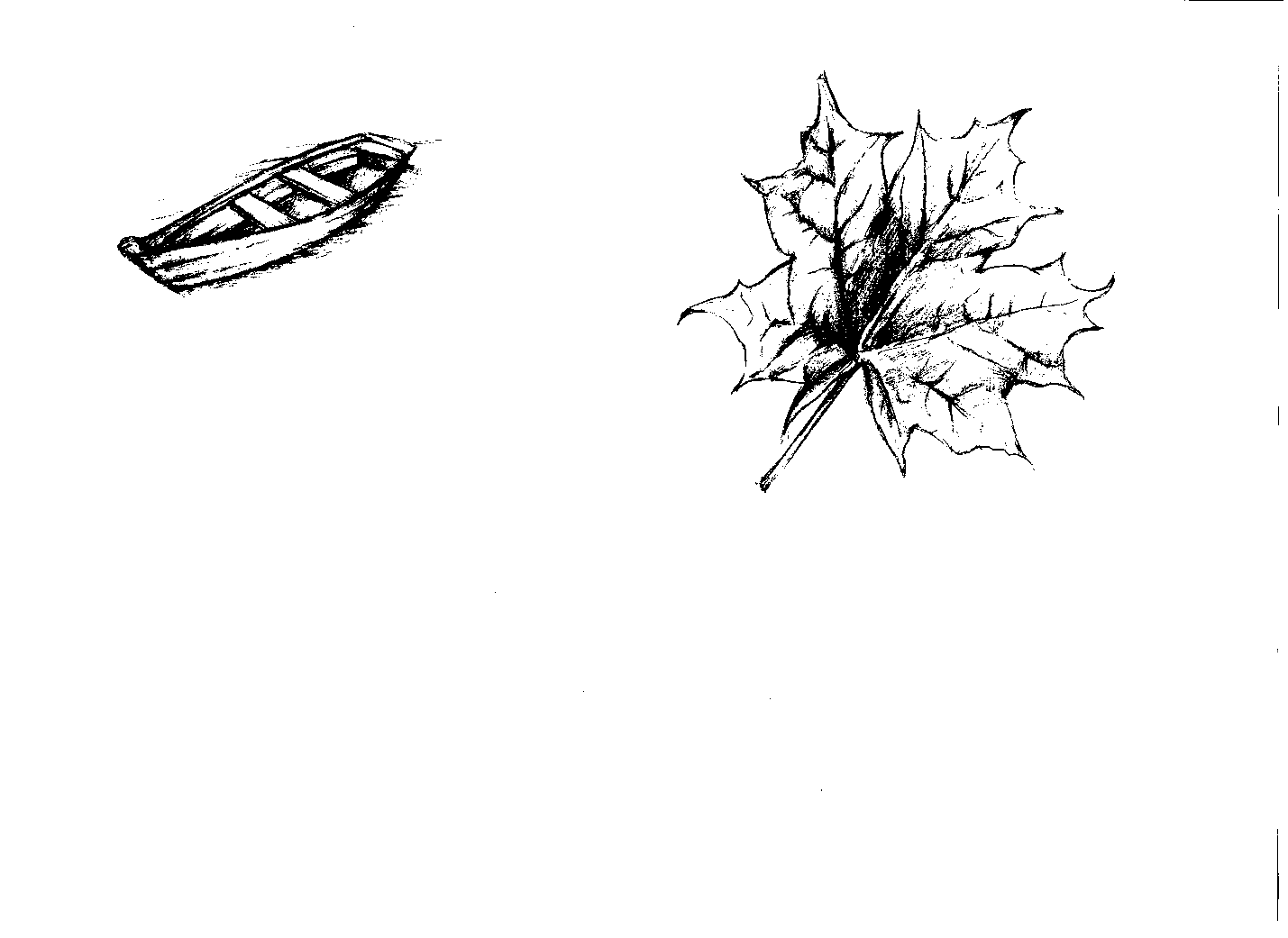 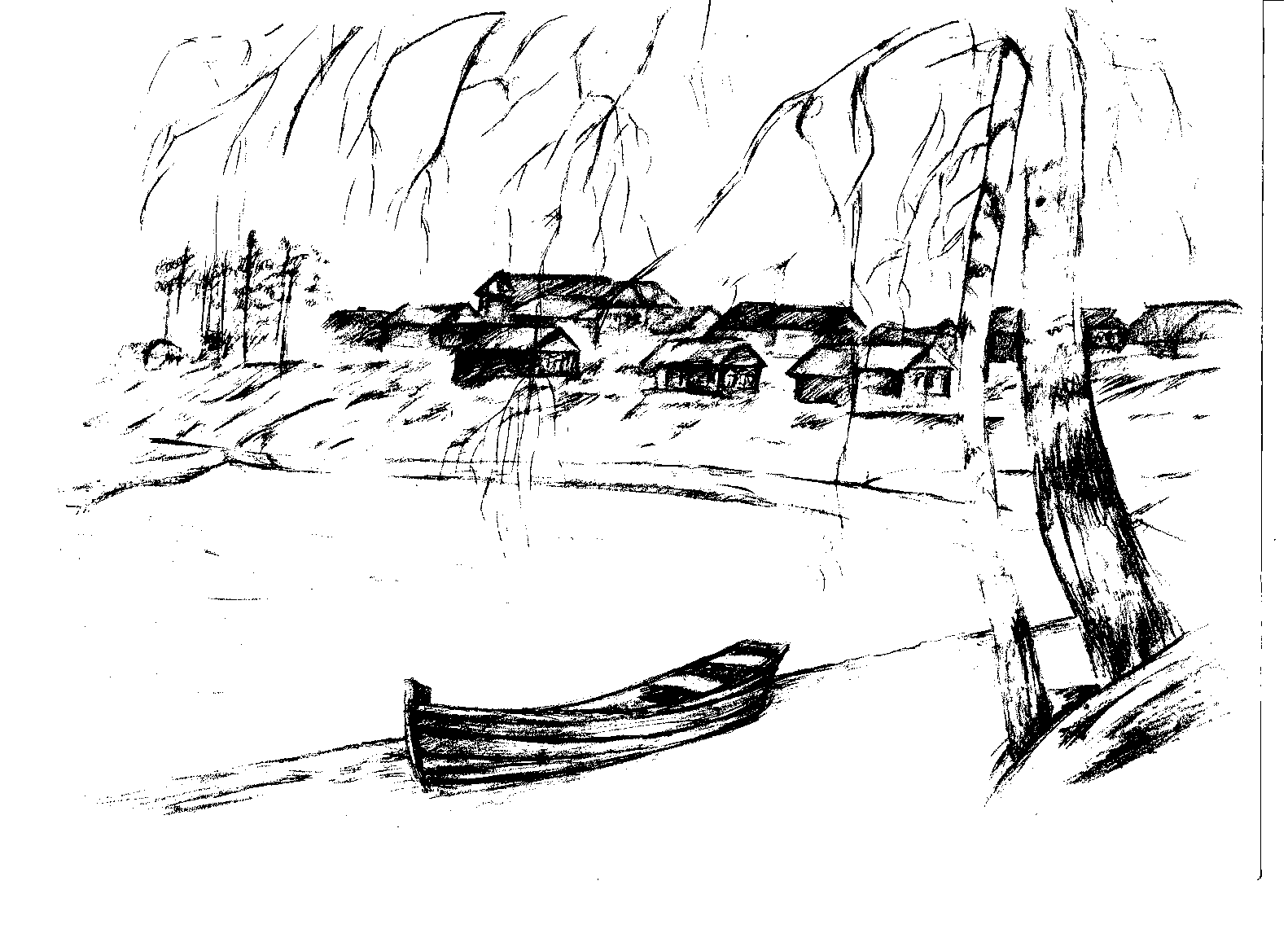 РассветЛуч солнца разбудил меня, погладивПо чёлке и по заспанной щеке.Берёзок перепутанные прядиСтучат в окно. И я спешу к реке.Там, разбросав пурпурные наряды,Как бог любви, купается рассвет.К чему слова? Восторгу нет преграды,Не в силах чудо описать поэт.В такие дни мечты мои туманны.Не клеится серьёзный разговор.И на столе любовные романыНастойчиво притягивают взор.Так хочется в успех поверить снова,Взнуздать его, как гордого коня.Я всех люблю и всех понять готова,Не спрашивая, любят ли меня.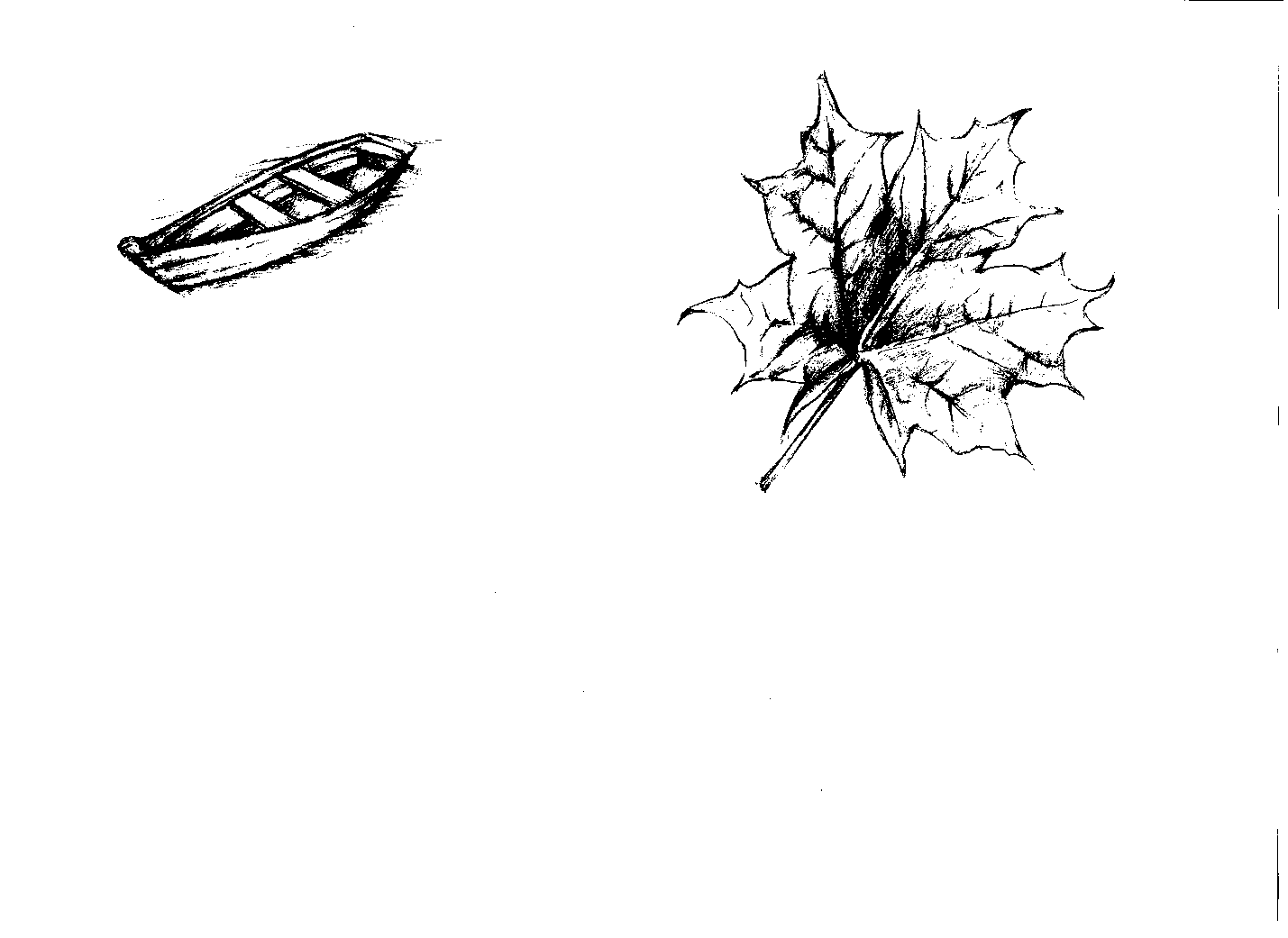 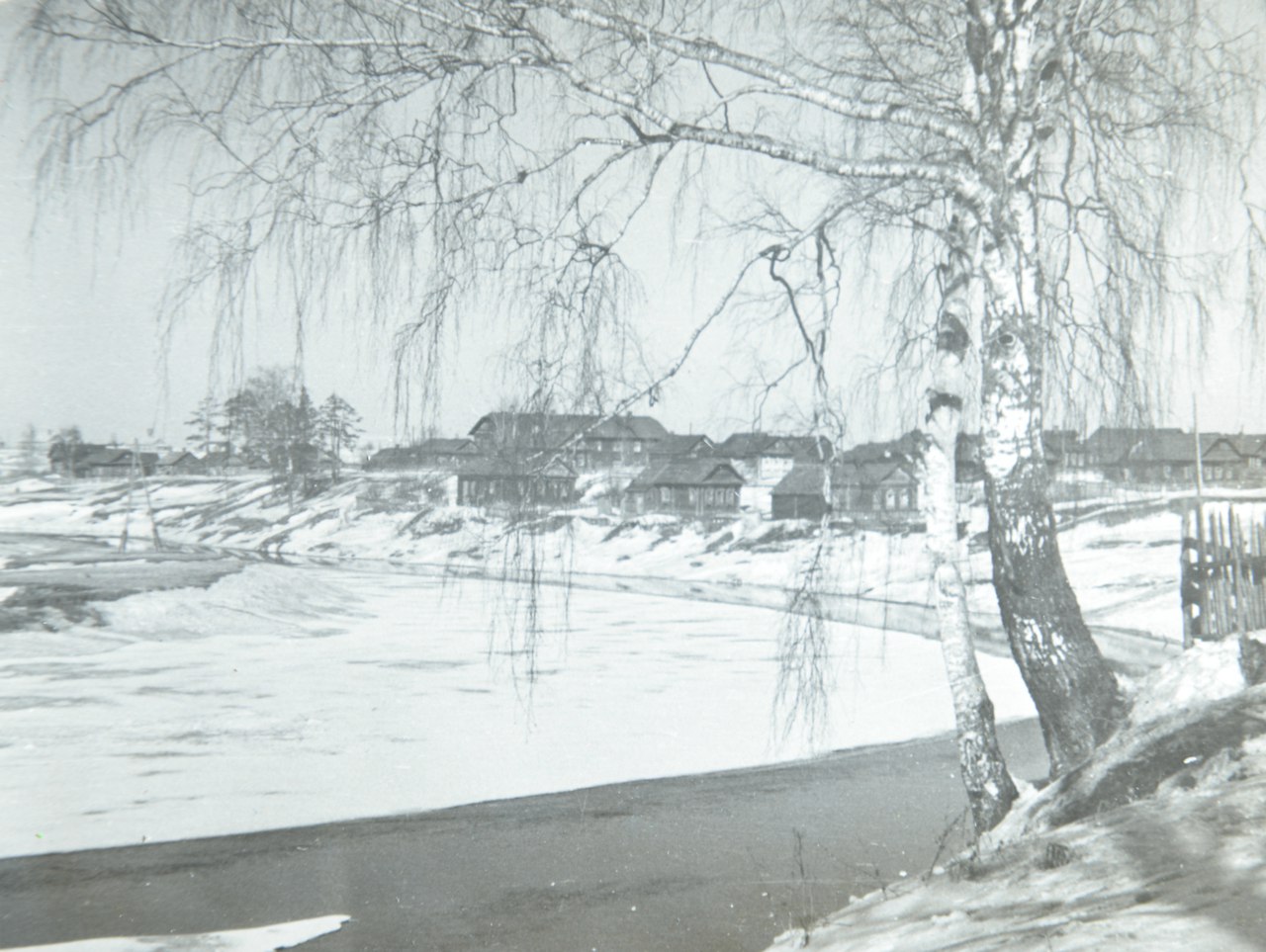 БерёзаА я и не заметила,Глядела — проглядела,Как юная берёзонькаКосыночку надела!С зелёными узорами,С тончайшей бахромою.Стоит и чуть загадочноКивает головою.И я шепчу восторженно,Прохладный ствол лаская:«Какая ты нарядная!Красивая какая».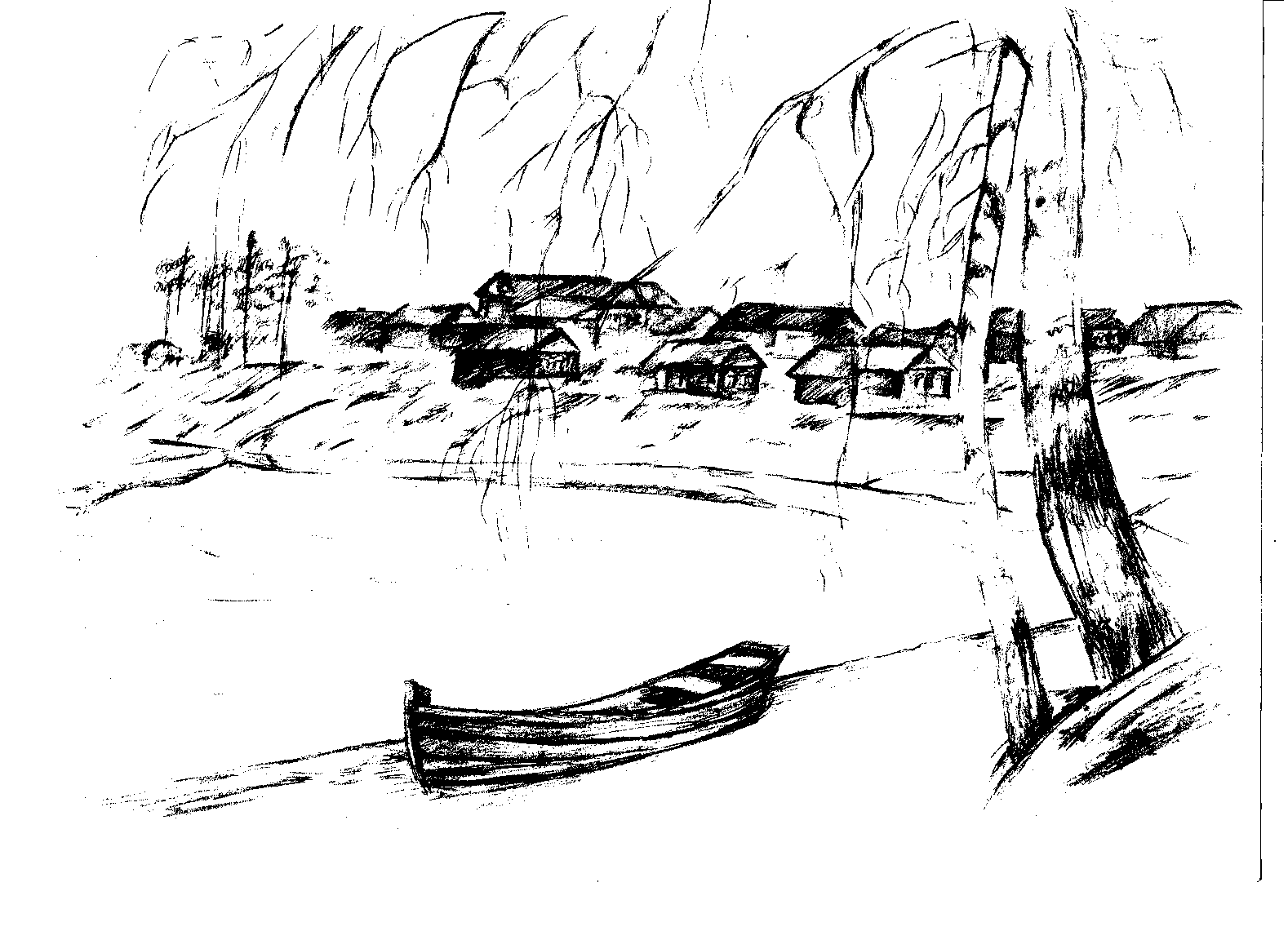 РечкаЭта речка — не буйный Терек.Смело плещется малышня.Шёпот волн, целующих берег,От хандры исцелит меня.Прихожу сюда на рассвете.Как магнитом тянет к реке.Мои кудри ерошит ветер,Солнца луч скользит по щеке.Дремлет шмель на клеверной кашке,Землянка дразнит: «Сорви!»Золотое сердце ромашкиОбещает восторг любви.А над речкой склонились ивы,Пескари мельтешат на дне.Ощущаю себя счастливойСо Вселенной наедине.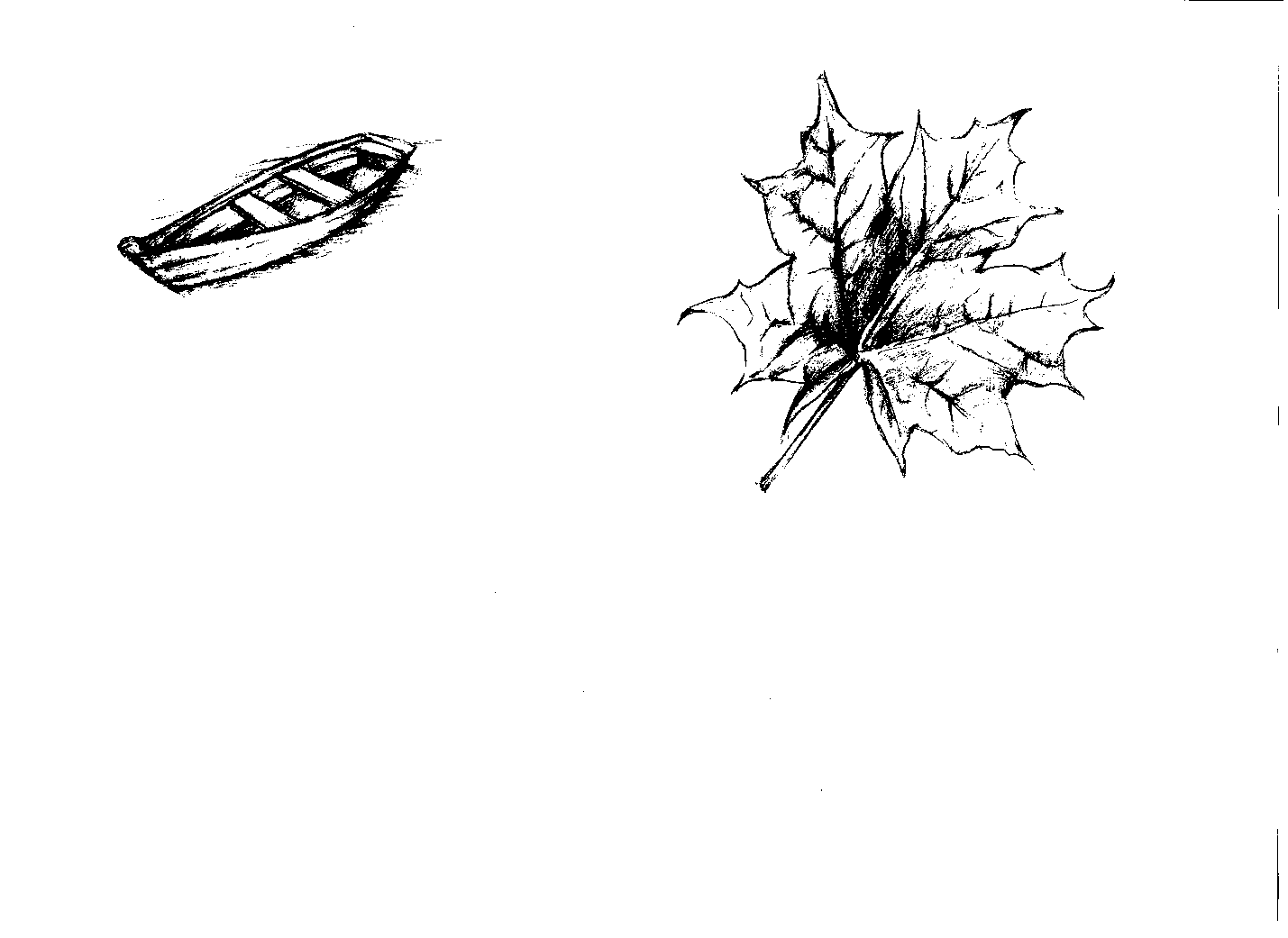 ***Осень. Неба высь хрустальная.Воздух холоден и чист.Путешествовать отправилсяВ кругосветку жёлтый лист.Подхватила речка быстра,По-весеннему шаля,Золотой кораблик осениБез ветрил и без руля.Побежал он резво, веселоОт родной берёзки прочь,В мир тревожный и безжалостный,В море чёрное как ночь.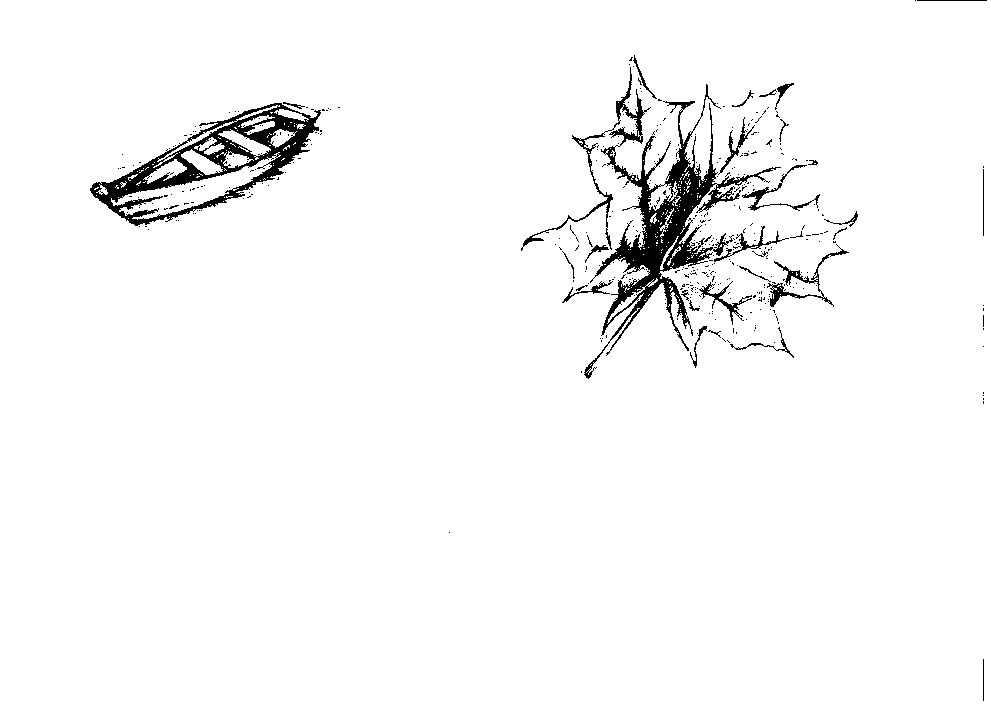 Бабье лето

Облака намокшей ватой
Провисают в синеве,
Золотые паутинки
Перепутались в траве.

Бабье лето... Почему-то
Отзвук радости ношу.
По аллее опустевшей
Молчаливая брожу.

Кучки листьев заржавелых
На обочине лежат.
Заершились, точно иглы 
Потревоженных ежат.

Брызнул дождик, и берёзы
Так задумчиво тихи,
Что невольно подступили 
К сердцу нежные стихи.

Бабье лето! Ты такое,
Даже слов не нахожу.
По аллее опустевшей
Удивлённая брожу.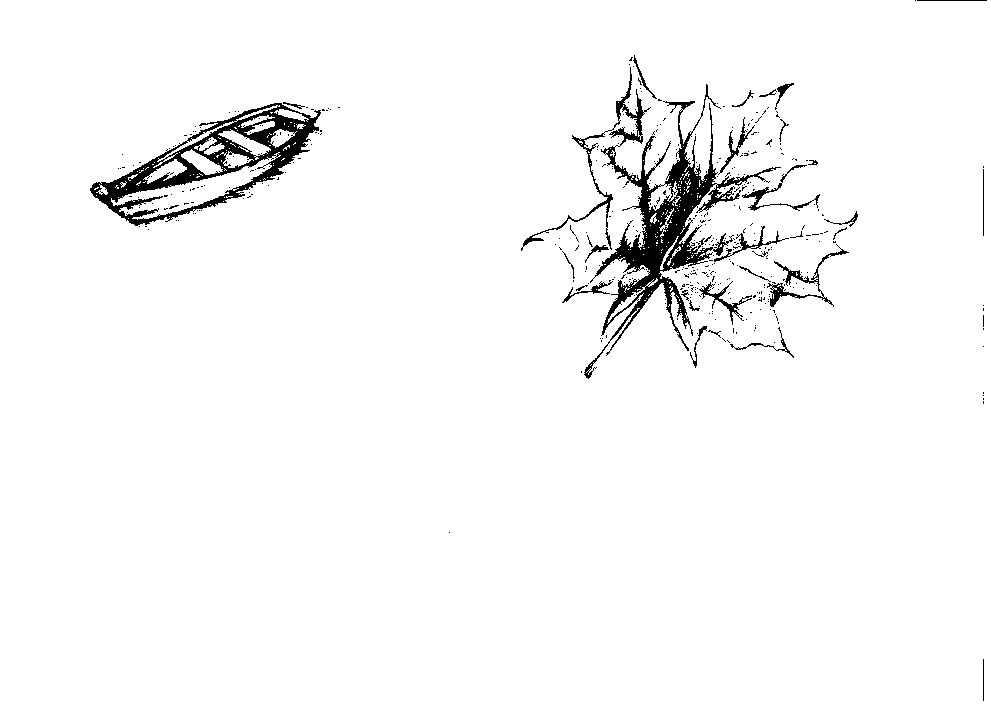 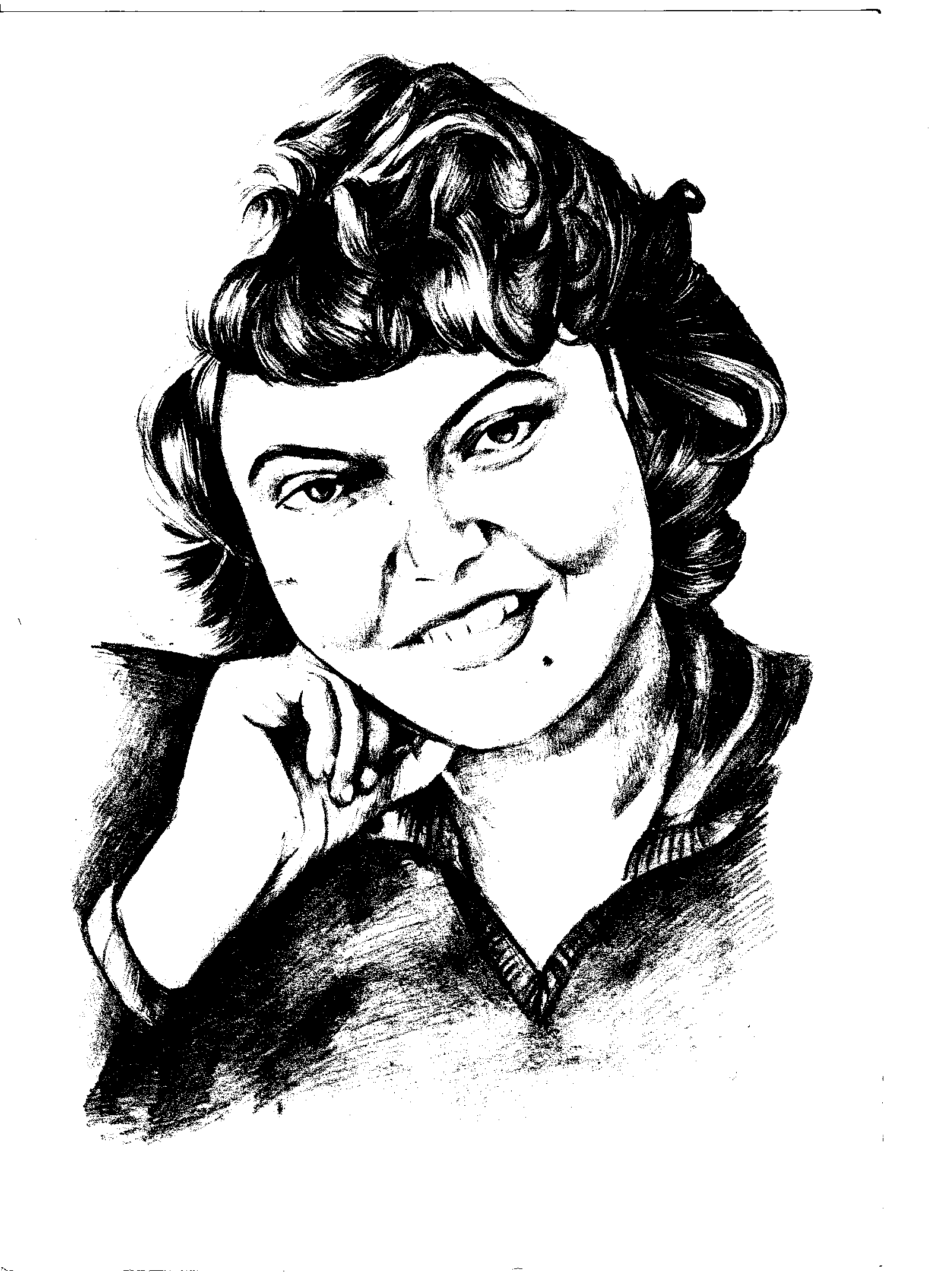 ***	Раздвину шторы, распахну окно	И улыбнусь весеннему приволью.Такое утро я ждала давно,Согретое надеждой и любовью.Вовсю скворец на яблоне поёт.В окно струится терпкая прохлада.Того гляди, что скоро зацветётНавеки в землю вросшая ограда.Пой, скворушка, о счастье песню пой,Чтоб люди повторить её просили.Нет города светлей, чем город мой,И нет земли прекраснее России.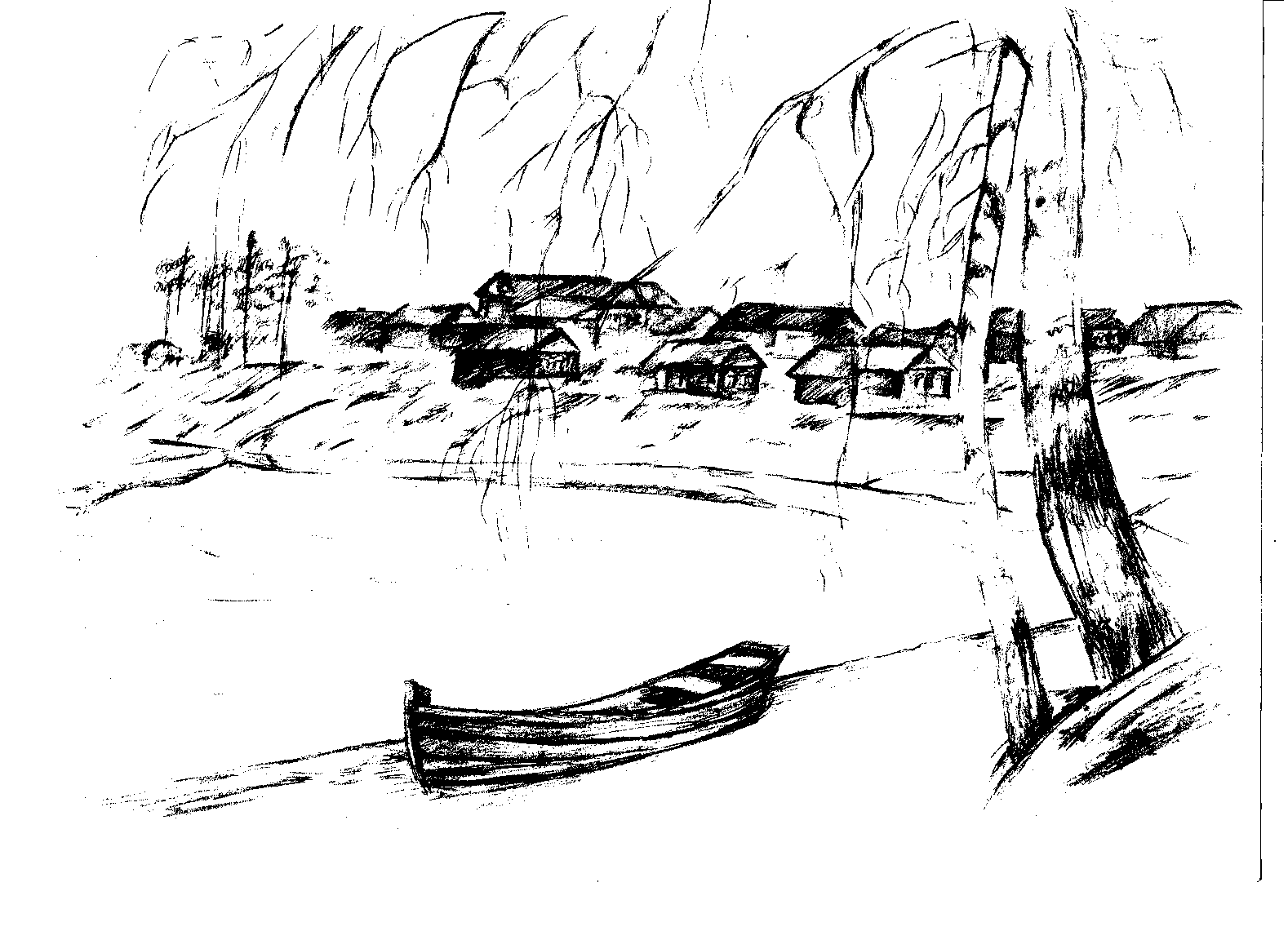 Людмила Алексеевна НиколаеваЖар-птица!СтихотворенияРедакторы-составители:Новикова И.А., Бахирова Омина, Новикова Даяна, Панова АлинаИллюстрации Анастасии ШиршинойФото-иллюстрации Пановой Алины